מקיף א' – המצפן שלך למצויינות אישית וחברתית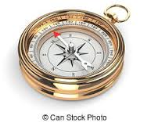 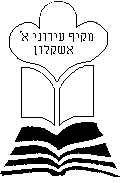 "מרחיבים את מעגלי המצויינות"הורים ותלמידים יקרים!בשנה הבאה, שנת תשע"ח, נפתח בכיתות ז'  שתי כיתות מדעיות.יתרונות התכנית:הכנת התלמידים המתאימים לקראת קבלת תעודת בגרות איכותית במיוחד.לימודי מתמטיקה ברמה גבוהה תוך דגש על חשיבה יצירתית.יינתנו תגבורים מיוחדים במתמטיקה ובאנגלית ללא עלות. (משרד החינוך מעניק משאבים מיוחדים ללומדים במסלולים אלו) .ישולבו סיורים והרצאות בתחומים המדעיים ובתחומי ההיי-טק.הענקת בונוס מיוחד לבוגרי העתודה המדעית הטכנולוגית במיוחד בטכניון.תעודת הבגרות תהווה קרש קפיצה מצויין לכל מוסדות להשכלה גבוהה.חינוך משמעותי למעורבות חברתית ולהתנדבות בקהילה.אין עלויות כספיות לתגבורים, למכינות או לקורסים.תנאי קבלה:1) תלמידים בעלי סקרנות ומוטיבציה להצטיין עם אהבה לתחומים המדעיים.2) ציונים גבוהים בסוף כיתה ו'+ צילום תעודה כיתה ו'.3) עמידה במבחן סף במתמטיקה.4) עמידה במבחן סף באנגלית.5) כתיבת מכתב (עמוד אחד) להנהלת ביה"ס ובו הנימוקים לבקשה להתקבל     לכיתה המדעית.מועד המבחני:המבח יתקיימו ביום  א' בתאריך 02/07/17 בשעה  09:00-11:00 באגף כיתות ז' בבית הספר.מחכים לכם,בהצלחה !1. הסבר על התוכנית כיתות עתודה מדעית                     טכנולוגית.2. מבחן המיון לתוכנית של כיתות מדעיות     יתקיים ביום א' 02/07/17 בשעות:            9:00-11:00 בביה"ס.3. חוברת במתמטיקה.1. הסבר על התוכנית כיתות עתודה מדעית                     טכנולוגית.2. מבחן המיון לתוכנית של כיתות מדעיות     התקיים ביום א' 02/07/17. 3. חוברת במתמטיקה.4. תלמידים שלא נגשו למבחן המיון במועד הנ"ל    יוכלו להבחן בתאריך: 22/08/17 בין השעות:   9:00-11:00 בביה"ס.מתמטיקה ברמת 5 יח"לאנגלית ברמת  5 יח"לפיזיקה ברמת  5 יח"למקצוע מדעי אחד ברמת 5 יח"ל לבחירה מתוך המקצועות הבאים: כימיה, ביוטכנולוגיה, מדעי המחשב